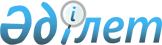 Ақсу аудандық мәслихатының 2019 жылғы 27 желтоқсандағы № 55-248 "Ақсу ауданының 2020-2022 жылдарға арналған бюджеті туралы" шешіміне өзгерістер енгізу туралыАлматы облысы Ақсу аудандық мәслихатының 2020 жылғы 6 сәуірдегі № 58-262 шешімі. Алматы облысы Әділет департаментінде 2020 жылы 14 сәуірде № 5474 болып тіркелді
      Ескерту. 01.01.2020 бастап қолданысқа енгізіледі - осы шешімнің 4-тармағымен.
      2008 жылғы 4 желтоқсандағы Қазақстан Республикасының Бюджет кодексінің 104-бабының 5-тармағына және 106-бабының 4-тармағына, "Қазақстан Республикасындағы жергілікті мемлекеттік басқару және өзін-өзі басқару туралы" 2001 жылғы 23 қаңтардағы Қазақстан Республикасы Заңының 6-бабының 1-тармағының 1) тармақшасына сәйкес, Ақсу аудандық мәслихаты ШЕШІМ ҚАБЫЛДАДЫ:
      1. Ақсу аудандық мәслихатының "Ақсу ауданының 2020-2022 жылдарға арналған бюджеті туралы" 2019 жылғы 27 желтоқсандағы № 55-248 (Нормативтік құқықтық актілерді мемлекеттік тіркеу тізілімінде № 5380 тіркелген, 2020 жылдың 13 қаңтарында Қазақстан Республикасы нормативтік құқықтық актілерінің эталондық бақылау банкінде жарияланған) шешіміне келесі өзгерістер енгізілсін:
      көрсетілген шешімнің 1-тармағы жаңа редакцияда баяндалсын:
       "1. 2020-2022 жылдарға арналған аудандық бюджет тиісінше осы шешімнің 1, 2, 3-қосымшаларына сәйкес, оның ішінде 2020 жылға келесі көлемдерде бекітілсін: 
      1) кірістер 9 341 145 мың теңге, оның ішінде:
      салықтық түсімдер 706 616 мың теңге;
      салықтық емес түсімдер 39 352 мың теңге;
      негізгі капиталды сатудан түсетін түсімдер 7 420 мың теңге;
      трансферттердің түсімдері 8 587 757 мың теңге, оның ішінде:
      ағымдағы нысаналы трансфертт 2 838 096 мың теңге;
      нысаналы даму трансферттері 456 700 мың теңге;
      субвенциялар 5 292 961 мың теңге;
      2) шығындар 11 540 777 мың теңге;
      3) таза бюджеттік кредиттеу 73 539 мың теңге, оның ішінде:
      бюджеттік кредиттер 103 388 мың теңге;
      бюджеттік кредиттерді өтеу 29 849 мың теңге;
      4) қаржы активтерiмен жасалатын операциялар бойынша сальдо 0 теңге;
      5) бюджет тапшылығы (профициті) (-) 2 273 171 мың теңге;
      6) бюджет тапшылығын қаржыландыру (профицитін пайдалану) 2 273 171 мың теңге.";
      3-тармақтағы:
      "16 285" саны "40 713" санына ауыстырылсын.
      2. Көрсетілген шешімнің 1-қосымшасы осы шешімнің қосымшасына сәйкес жаңа редакцияда баяндалсын. 
      3. Осы шешімнің орындалуын бақылау Ақсу аудандық мәслихатының "Бюджет, әлеуметтік-мәдениет саласы, жастар саясаты, заңдылық және құқық қорғау мәселелері жөніндегі" тұрақты комиссиясына жүктелсін.
      4. Осы шешім 2020 жылдың 1 қаңтарынан бастап қолданысқа енгізіледі. 2020 жылға арналған аудандық бюджет
					© 2012. Қазақстан Республикасы Әділет министрлігінің «Қазақстан Республикасының Заңнама және құқықтық ақпарат институты» ШЖҚ РМК
				
      Ақсу аудандық мәслихатының сессия төрағасы

М. Естибаев

      Ақсу аудандық мәслихатының хатшысы

Б. Сулейменов
Ақсу аудандық мәслихатының 2020 жылғы "6" сәуірдегі № 58-262 шешіміне қосымшаАқсу аудандық мәслихатының 2020 жылғы "27" желтоқсандағы шешіміне қосымша № 55-248
Санаты
Санаты
Санаты
Санаты
Сомасы (мың тенге)
Сыныбы
Сыныбы
Сыныбы
Сомасы (мың тенге)
Ішкі сыныбы
Ішкі сыныбы
Сомасы (мың тенге)
Атауы
Сомасы (мың тенге)
1
2
3
4
5
I. Кірістер
9341145
1
Салықтық түсімдер
706616
01
Табыс салығы
41699
1
Корпоративтік табыс салығы
41699
03
Әлеуметтiк салық
489754
1
Әлеуметтік салық
489754
04
Меншікке салынатын салықтар
164210
1
Мүлікке салынатын салықтар
162200
5
Бірыңғай жер салығы
2010
05
Тауарларға, жұмыстарға және қызметтерге салынатын iшкi салықтар
7303
2
Акциздер
1038
3
Табиғи және басқа ресурстарды пайдаланғаны үшiн түсетiн түсiмдер
4720
4
Кәсіпкерлік және кәсіби қызметті жүргізгені үшін алынатын алымдар
1500
5
Ойын бизнесіне салық
45
08
Заңдық маңызы бар әрекеттерді жасағаны және (немесе) оған уәкілеттігі бар мемлекеттік органдар немесе лауазымды адамдар құжаттар бергені үшін алынатын міндетті төлемдер
3650
1
Мемлекеттік баж
3650
2
Салықтық емес түсімдер
39352
01
Мемлекеттік меншіктен түсетін кірістер
1590
5
Мемлекет меншігіндегі мүлікті жалға беруден түсетін кірістер
1590
06
Басқа да салықтық емес түсiмдер
37762
1
Басқа да салықтық емес түсiмдер
37762
3
Негізгі капиталды сатудан түсетін түсімдер
7420
03
Жердi және материалдық емес активтердi сату
7420
1
Жерді сату
5020
2
Материалдық емес активтерді сату 
2400
4
Трансферттердің түсімдері
8587757
02
Мемлекеттік басқарудың жоғарғы тұрған органдарынан түсетін трансферттер
8587757
2
Облыстық бюджеттен түсетін трансферттер
8587757
Функционалдық топ
Функционалдық топ
Функционалдық топ
Функционалдық топ
Функционалдық топ
Cомасы

(мың теңге)
Функционалдық кіші топ
Функционалдық кіші топ
Функционалдық кіші топ
Функционалдық кіші топ
Cомасы

(мың теңге)
Бюджеттік бағдарламалардың әкімшісі
Бюджеттік бағдарламалардың әкімшісі
Бюджеттік бағдарламалардың әкімшісі
Cомасы

(мың теңге)
Бюджеттік бағдарлама
Бюджеттік бағдарлама
Cомасы

(мың теңге)
Атауы
Cомасы

(мың теңге)
1
2
3
4
5
6
 II. Шығындар
11540777
1
Жалпы сипаттағы мемлекеттiк қызметтер
276466
01
Мемлекеттiк басқарудың жалпы функцияларын орындайтын өкiлдi, атқарушы және басқа органдар
229485
112
Аудан (облыстық маңызы бар қала) мәслихатының аппараты
28484
001
Аудан (облыстық маңызы бар қала) мәслихатының қызметін қамтамасыз ету жөніндегі қызметтер
20296
003
Мемлекеттік органның күрделі шығыстары
8188
122
Аудан (облыстық маңызы бар қала) әкімінің аппараты
201001
001
Аудан (облыстық маңызы бар қала) әкімінің қызметін қамтамасыз ету жөніндегі қызметтер
123097
003
Мемлекеттік органның күрделі шығыстары
25188
113
Жергілікті бюджеттерден берілетін ағымдағы нысаналы трансферттер
52716
02
Қаржылық қызмет
25935
452
Ауданның (облыстық маңызы бар қаланың) қаржы бөлімі
25935
001
Ауданның (облыстық маңызы бар қаланың) бюджетін орындау және коммуналдық меншігін басқару саласындағы мемлекеттік саясатты іске асыру жөніндегі қызметтер 
15058
003
Салық салу мақсатында мүлікті бағалауды жүргізу
1490
010
Жекешелендіру, коммуналдық меншікті басқару, жекешелендіруден кейінгі қызмет және осыған байланысты дауларды реттеу
1199
018
Мемлекеттік органның күрделі шығыстары
8188
05
Жоспарлау және статистикалық қызмет
21046
453
Ауданның (облыстық маңызы бар қаланың) экономика және бюджеттік жоспарлау бөлімі
21046
001
Экономикалық саясатты, мемлекеттік жоспарлау жүйесін қалыптастыру және дамыту саласындағы мемлекеттік саясатты іске асыру жөніндегі қызметтер
20858
004
Мемлекеттік органның күрделі шығыстары
188
2
Қорғаныс
19800
01
Әскери мұқтаждар
14328
122
Аудан (облыстық маңызы бар қала) әкімінің аппараты
14328
005
Жалпыға бірдей әскери міндетті атқару шеңберіндегі іс-шаралар
14328
02
Төтенше жағдайлар жөнiндегi жұмыстарды ұйымдастыру
5472
122
Аудан (облыстық маңызы бар қала) әкімінің аппараты
5472
007
Аудандық (қалалық) ауқымдағы дала өрттерінің, сондай-ақ мемлекеттік өртке қарсы қызмет органдары құрылмаған елдi мекендерде өрттердің алдын алу және оларды сөндіру жөніндегі іс-шаралар
5472
3
Қоғамдық тәртіп, қауіпсіздік, құқықтық, сот, қылмыстық-атқару қызметі
611
09
Қоғамдық тәртіп және қауіпсіздік саласындағы өзге де қызметтер
611
485
Ауданның (облыстық маңызы бар қаланың) жолаушылар көлігі және автомобиль жолдары бөлімі
611
021
Елдi мекендерде жол қозғалысы қауiпсiздiгін қамтамасыз ету
611
4
Білім беру
6456128
01
Мектепке дейiнгi тәрбие және оқыту
244572
464
Ауданның (облыстық маңызы бар қаланың) білім бөлімі
244572
040
Мектепке дейінгі білім беру ұйымдарында мемлекеттік білім беру тапсырысын іске асыруға
244572
02
Бастауыш, негізгі орта және жалпы орта білім беру
5533534
464
Ауданның (облыстық маңызы бар қаланың) білім бөлімі
5304794
003
Жалпы білім беру 
5124021
006
Балаларға қосымша білім беру 
180773
465
Ауданның (облыстық маңызы бар қаланың) дене шынықтыру және спорт бөлімі
133032
017
Балалар мен жасөспірімдерге спорт бойынша қосымша білім беру
133032
467
Ауданның (облыстық маңызы бар қаланың) құрылыс бөлімі
95708
024
Бастауыш, негізгі орта және жалпы орта білім беру объектілерін салу және реконструкциялау
95708
09
Білім беру саласындағы өзге де қызметтер
678022
464
Ауданның (облыстық маңызы бар қаланың) білім бөлімі
678022
001
Жергілікті деңгейде білім беру саласындағы мемлекеттік саясатты іске асыру жөніндегі қызметтер
19820
004
Ауданның (облыстық маңызы бар қаланың) мемлекеттік білім беру мекемелерінде білім беру жүйесін ақпараттандыру
9200
005
Ауданның (областык маңызы бар қаланың) мемлекеттік білім беру мекемелері үшін оқулықтар мен оқу-әдiстемелiк кешендерді сатып алу және жеткізу
66342
007
Аудандық (қалалалық) ауқымдағы мектеп олимпиадаларын және мектептен тыс іс-шараларды өткiзу
2346
012
Мемлекеттік органның күрделі шығыстары
8188
015
Жетім баланы (жетім балаларды) және ата-аналарының қамқорынсыз қалған баланы (балаларды) күтіп-ұстауға қамқоршыларға (қорғаншыларға) ай сайынғы ақшалай қаражат төлемі
20800
067
Ведомстволық бағыныстағы мемлекеттік мекемелерінің және ұйымдарының күрделі шығыстары
164292
113
Жергілікті бюджеттерден берілетін ағымдағы нысаналы трансферттер
387034
6
Әлеуметтiк көмек және әлеуметтiк қамсыздандыру 
601544
01
Әлеуметтiк қамсыздандыру
167697
451
Ауданның (облыстық маңызы бар қаланың) жұмыспен қамту және әлеуметтік бағдарламалар бөлімі
164017
005
Мемлекеттік атаулы әлеуметтік көмек
164017
464
Ауданның (облыстық маңызы бар қаланың) білім бөлімі
3680
030
Патронат тәрбиешілерге берілген баланы (балаларды) асырап бағу
3680
02
Әлеуметтік көмек
379819
451
Ауданның (облыстық маңызы бар қаланың) жұмыспен қамту және әлеуметтік бағдарламалар бөлімі
379819
002
Еңбекпен қамту бағдарламасы
181311
004
Ауылдық жерлерде тұратын денсаулық сақтау, білім беру, әлеуметтік қамтамасыз ету, мәдениет, спорт және ветеринар мамандарына отын сатып алуға Қазақстан Республикасының заңнамасына сәйкес әлеуметтік көмек көрсету 
30871
006
Тұрғын үйге көмек көрсету 
133
007
Жергілікті өкілетті органдардың шешімі бойынша мұқтаж азаматтардың жекелеген топтарына әлеуметтік көмек
43013
010
Үйден тәрбиеленіп оқытылатын мүгедек балаларды материалдық қамтамасыз ету
1972
014
Мұқтаж азаматтарға үйде әлеуметтiк көмек көрсету 
58817
017
Оңалтудың жеке бағдарламасына сәйкес мұқтаж мүгедектердi мiндеттi гигиеналық құралдармен қамтамасыз ету, қозғалуға қиындығы бар бірінші топтағы мүгедектерге жеке көмекшінің және есту бойынша мүгедектерге қолмен көрсететiн тіл маманының қызметтерін ұсыну 
29020
023
Жұмыспен қамту орталықтарының қызметін қамтамасыз ету
34682
09
Әлеуметтiк көмек және әлеуметтiк қамтамасыз ету салаларындағы өзге де қызметтер
54028
451
Ауданның (облыстық маңызы бар қаланың) жұмыспен қамту және әлеуметтік бағдарламалар бөлімі
48028
001
Жергілікті деңгейде халық үшін әлеуметтік бағдарламаларды жұмыспен қамтуды қамтамасыз етуді іске асыру саласындағы мемлекеттік саясатты іске асыру жөніндегі қызметтер
38021
011
Жәрдемақыларды және басқа да әлеуметтік төлемдерді есептеу, төлеу мен жеткізу бойынша қызметтерге ақы төлеу 
5767
021
Мемлекеттік органның күрделі шығыстары
188
050
Қазақстан Республикасында мүгедектердің құқықтарын қамтамасыз етуге және өмір сүру сапасын жақсарту
4052
487
Ауданның (облыстық маңызы бар қаланың) тұрғын үй-коммуналдық шаруашылық және тұрғын үй инспекциясы бөлімі
6000
094
Әлеуметтік көмек ретінде тұрғын үй сертификаттарын беру 
6000
7
Тұрғын үй-коммуналдық шаруашылық
2028405
01
Тұрғын үй шаруашылығы
418265
467
Ауданның (облыстық маңызы бар қаланың) құрылыс бөлімі
268356
003
Коммуналдық тұрғын үй қорының тұрғын үйін жобалау және (немесе) салу, реконструкциялау
17106
004
Инженерлік-коммуникациялық инфрақұрылымды жобалау, дамыту және (немесе) жайластыру
251250
487
Ауданның (облыстық маңызы бар қаланың) тұрғын үй-коммуналдық шаруашылық және тұрғын үй инспекциясы бөлімі
149909
001
Тұрғын үй-коммуналдық шаруашылық және тұрғын үй қоры саласында жергілікті деңгейде мемлекеттік саясатты іске асыру бойынша қызметтер
12018
003
Мемлекеттік органның күрделі шығыстары
188
006
Азаматтардың жекелеген санаттарын тұрғын үймен қамтамасыз ету
12000
007
Авариялық және ескiрген тұрғын үйлердi бұзу
41203
032
Ведомстволық бағыныстағы мемлекеттік мекемелер мен ұйымдардың күрделі шығыстары
60000
113
Жергілікті бюджеттерден берілетін ағымдағы нысаналы трансферттер
24500
02
Коммуналдық шаруашылық
676806
467
Ауданның (облыстық маңызы бар қаланың) құрылыс бөлімі
48457
005
Коммуналдық шаруашылығын дамыту
48457
487
Ауданның (облыстық маңызы бар қаланың) тұрғын үй-коммуналдық шаруашылық және тұрғын үй инспекциясы бөлімі
628349
058
Ауылдық елді мекендердегі сумен жабдықтау және су бұру жүйелерін дамыту
628349
03
Елді-мекендерді көркейту
933334
487
Ауданның (облыстық маңызы бар қаланың) тұрғын үй-коммуналдық шаруашылық және тұрғын үй инспекциясы бөлімі
933334
025
Елдi мекендердегі көшелердi жарықтандыру
39563
030
Елді мекендерді абаттандыру және көгалдандыру
893771
8
Мәдениет, спорт, туризм және ақпараттық кеңістiк
336311
01
Мәдениет саласындағы қызмет
202693
455
Ауданның (облыстық маңызы бар қаланың) мәдениет және тілдерді дамыту бөлімі
202693
003
Мәдени-демалыс жұмысын қолдау
202693
02
Спорт
14126
465
Ауданның (облыстық маңызы бар қаланың) дене шынықтыру және спорт бөлімі
14126
001
Жергілікті деңгейде дене шынықтыру және спорт саласындағы мемлекеттік саясатты іске асыру жөніндегі қызметтер
8659
004
Мемлекеттік органның күрделі шығыстары
188
006
Аудандық (облыстық маңызы бар қалалық) деңгейде спорттық жарыстар өткiзу
960
007
Әртүрлi спорт түрлерi бойынша аудан (облыстық маңызы бар қала) құрама командаларының мүшелерiн дайындау және олардың облыстық спорт жарыстарына қатысуы
4319
03
Ақпараттық кеңістік
97526
455
Ауданның (облыстық маңызы бар қаланың) мәдениет және тілдерді дамыту бөлімі
84439
006
Аудандық (қалалық) кiтапханалардың жұмыс iстеуi
83404
007
Мемлекеттiк тiлдi және Қазақстан халқының басқа да тiлдерін дамыту
1035
456
Ауданның (облыстық маңызы бар қаланың) ішкі саясат бөлімі
13087
002
Мемлекеттік ақпараттық саясат жүргізу жөніндегі қызметтер
13087
09
Мәдениет, спорт, туризм және ақпараттық кеңiстiктi ұйымдастыру жөнiндегi өзге де қызметтер
21966
455
Ауданның (облыстық маңызы бар қаланың) мәдениет және тілдерді дамыту бөлімі
7825
001
Жергілікті деңгейде тілдерді және мәдениетті дамыту саласындағы мемлекеттік саясатты іске асыру жөніндегі қызметтер
7637
010
Мемлекеттік органның күрделі шығыстары
188
456
Ауданның (облыстық маңызы бар қаланың) ішкі саясат бөлімі
14141
001
Жергілікті деңгейде ақпарат, мемлекеттілікті нығайту және азаматтардың әлеуметтік сенімділігін қалыптастыру саласында мемлекеттік саясатты іске асыру жөніндегі қызметтер
13953
006
Мемлекеттік органның күрделі шығыстары
188
10
Ауыл, су, орман, балық шаруашылығы, ерекше қорғалатын табиғи аумақтар, қоршаған ортаны және жануарлар дүниесін қорғау, жер қатынастары
83387
01
Ауыл шаруашылығы
41151
462
Ауданның (облыстық маңызы бар қаланың) ауыл шаруашылығы бөлімі
35384
001
Жергілікті деңгейде ауыл шаруашылығы саласындағы мемлекеттік саясатты іске асыру жөніндегі қызметтер
35196
006
Мемлекеттік органның күрделі шығыстары
188
473
Ауданның (облыстық маңызы бар қаланың) ветеринария бөлімі
5767
001
Жергілікті деңгейде ветеринария саласындағы мемлекеттік саясатты іске асыру жөніндегі қызметтер
5169
003
Мемлекеттік органның күрделі шығыстары
188
008
Алып қойылатын және жойылатын ауру жануарлардың, жануарлардан алынатын өнімдер мен шикізаттың құнын иелеріне өтеу
410
06
Жер қатынастары
19681
463
Ауданның (облыстық маңызы бар қаланың) жер қатынастары бөлімі
19681
001
Аудан (облыстық маңызы бар қала) аумағында жер қатынастарын реттеу саласындағы мемлекеттік саясатты іске асыру жөніндегі қызметтер
10965
006
Аудандардың, облыстық маңызы бар, аудандық маңызы бар қалалардың, кенттердiң, ауылдардың, ауылдық округтердiң шекарасын белгiлеу кезiнде жүргiзiлетiн жерге орналастыру
8528
007
Мемлекеттік органның күрделі шығыстары
188
09
Ауыл, су, орман, балық шаруашылығы, қоршаған ортаны қорғау және жер қатынастары саласындағы басқа да қызметтер
22555
453
Ауданның (облыстық маңызы бар қаланың) экономика және бюджеттік жоспарлау бөлімі
22555
099
Мамандардың әлеуметтік көмек көрсетуі жөніндегі шараларды іске асыру
22555
11
Өнеркәсіп, сәулет, қала құрылысы және құрылыс қызметі
21628
02
Сәулет ,қала құрылысы және құрылыс қызметі
21628
467
Ауданның (облыстық маңызы бар қаланың) құрылыс бөлімі
12039
001
Жергілікті деңгейде құрылыс саласындағы мемлекеттік саясатты іске асыру жөніндегі қызметтер
11851
017
Мемлекеттік органның күрделі шығыстары
188
468
Ауданның (облыстық маңызы бар қаланың) сәулет және қала құрылысы бөлімі
9589
001
Жергілікті деңгейде сәулет және қала құрылысы саласындағы мемлекеттік саясатты іске асыру жөніндегі қызметтер
9401
004
Мемлекеттік органның күрделі шығыстары
188
12
Көлiк және коммуникация
1090167
01
Автомобиль көлiгi
1082242
485
Ауданның (облыстық маңызы бар қаланың) жолаушылар көлігі және автомобиль жолдары бөлімі
1082242
045
Аудандық маңызы бар автомобиль жолдарын және елді мекендердің көшелерін күрделі және орташа жөндеу
1082242
09
Көлiк және коммуникациялар саласындағы өзге де қызметтер
7925
485
Ауданның (облыстық маңызы бар қаланың) жолаушылар көлігі және автомобиль жолдары бөлімі
7925
001
Жергілікті деңгейде жолаушылар көлігі және автомобиль жолдары саласындағы мемлекеттік саясатты іске асыру жөніндегі қызметтер
7737
003
Мемлекеттік органның күрделі шығыстары
188
13
Басқалар
186500
03
Кәсiпкерлiк қызметтi қолдау және бәсекелестікті қорғау
9041
469
Ауданның (облыстық маңызы бар қаланың) кәсіпкерлік бөлімі
9041
001
Жергілікті деңгейде кәсіпкерлік дамыту саласындағы мемлекеттік саясатты іске асыру жөніндегі қызметтер
8853
004
Мемлекеттік органның күрделі шығыстары
188
09
Басқалар
177459
452
Ауданның (облыстық маңызы бар қаланың) қаржы бөлімі
40713
012
Ауданның (облыстық маңызы бар қаланың) жергілікті атқарушы органының резерві 
40713
487
Ауданның (облыстық маңызы бар қаланың) тұрғын үй-коммуналдық шаруашылық және тұрғын үй инспекциясы бөлімі
136746
077
"Ауыл-Ел бесігі" жобасы шеңберінде ауылдық елді мекендердегі әлеуметтік және инженерлік инфрақұрылым бойынша іс-шараларды іске асыру 
136746
14
Борышқа қызмет көрсету
20
01
Борышқа қызмет көрсету
20
452
Ауданның (облыстық маңызы бар қаланың) қаржы бөлімі
20
013
Жергілікті атқарушы органдардың облыстық бюджеттен қарыздар бойынша сыйақылар мен өзге де төлемдерді төлеу бойынша борышына қызмет көрсету
20
15
Трансферттер
439810
01
Трансферттер
439810
452
Ауданның (облыстық маңызы бар қаланың) қаржы бөлімі
439810
006
Пайдаланылмаған (толық пайдаланылмаған) нысаналы трансферттерді қайтару
1 048
024
Заңнаманы өзгертуге байланысты жоғары тұрған бюджеттің шығындарын өтеуге төменгі тұрған бюджеттен ағымдағы нысаналы трансферттер
28025
038
Субвенциялар
410502
054
Қазақстан Республикасының Ұлттық қорынан берілетін нысаналы трансферт есебінен республикалық бюджеттен бөлінген пайдаланылмаған (түгел пайдаланылмаған) нысаналы трансферттердің сомасын қайтару
235
Функционалдық топ
Функционалдық топ
Функционалдық топ
Функционалдық топ
Функционалдық топ
Сомасы (мың теңге)
Функционалдық кіші топ
Функционалдық кіші топ
Функционалдық кіші топ
Функционалдық кіші топ
Сомасы (мың теңге)
Бюджеттік бағдарламалардың әкімшісі
Бюджеттік бағдарламалардың әкімшісі
Бюджеттік бағдарламалардың әкімшісі
Сомасы (мың теңге)
Бюджеттік бағдарлама
Бюджеттік бағдарлама
Сомасы (мың теңге)
Атауы
Сомасы (мың теңге)
1
2
3
4
5
6
III. Таза бюджеттік кредиттеу
73539
Бюджеттік кредиттер
103388
10
Ауыл, су, орман, балық шаруашылығы, ерекше қорғалатын табиғи аумақтар, қоршаған ортаны және жануарлар дүниесін қорғау, жер қатынастары
103388
01
Ауыл шаруашылығы
103388
453
Ауданның (облыстық маңызы бар қаланың) экономика және бюджеттік жоспарлау бөлімі
103388
006
Мамандарды әлеуметтік қолдау шараларын іске асыру үшін бюджеттік кредиттер
103388
Санаты
Санаты
Санаты
Санаты
Сомасы (мың тенге)
Сыныбы
Сыныбы
Сыныбы
Сомасы (мың тенге)
Ішкі сыныбы
Ішкі сыныбы
Сомасы (мың тенге)
Атауы
Сомасы (мың тенге)
1
2
3
4
5
Бюджеттік кредиттерді өтеу
29849
5
Бюджеттік кредиттерді өтеу
29849
01
Бюджеттік кредиттерді өтеу
29849
1
Мемлекеттік бюджеттен берілген бюджеттік кредиттерді өтеу
29849
Функционалдық топ
Функционалдық топ
Функционалдық топ
Функционалдық топ
Функционалдық топ
Сомасы (мың теңге)
Функционалдық кіші топ
Функционалдық кіші топ
Функционалдық кіші топ
Функционалдық кіші топ
Сомасы (мың теңге)
Бюджеттік бағдарламалардың әкімшісі
Бюджеттік бағдарламалардың әкімшісі
Бюджеттік бағдарламалардың әкімшісі
Сомасы (мың теңге)
Бюджеттік бағдарлама
Бюджеттік бағдарлама
Сомасы (мың теңге)
Атауы
Сомасы (мың теңге)
1
2
3
4
5
6
IV. Қаржы активтерімен жасалатын операциялар бойынша сальдо
0
Қаржы активтерін сатып алу
0
Санаты
Санаты
Санаты
Санаты
Сомасы (мың тенге)
Сыныбы
Сыныбы
Сыныбы
Сомасы (мың тенге)
Ішкі сыныбы
Ішкі сыныбы
Сомасы (мың тенге)
Атауы
Сомасы (мың тенге)
1
2
3
4
5
6
Мемлекеттің қаржы активтерін сатудан түсетін түсімдер
0
01
Мемлекеттің қаржы активтерін сатудан түсетін түсімдер
0
1
Қаржы активтерін ел ішінде сатудан түсетін түсімдер
0
Санаты
Санаты
Санаты
Санаты
Сомасы (мың тенге)
Сыныбы
Сыныбы
Сыныбы
Сомасы (мың тенге)
Ішкі сыныбы
Ішкі сыныбы
Сомасы (мың тенге)
Атауы
Сомасы (мың тенге)
1
2
3
4
5
V. Бюджет тапшылығы (профициті)
-2273171
VI. Бюджет тапшылығын қаржыландыру (профицитін пайдалану)
2273171
7
Қарыздар түсімі
2251737
01
Мемлекеттік ішкі қарыздар
2251737
2
Қарыз алу келісім-шарттары
2251737
8
Бюджет қаражаттарының пайдаланылатын қалдықтары
51283
01
Бюджет қаражаты қалдықтары
51283
1
Бюджет қаражатының бос қалдықтары
51283
Функционалдық топ
Функционалдық топ
Функционалдық топ
Функционалдық топ
Функционалдық топ
Сомасы (мың теңге)
Функционалдық кіші топ
Функционалдық кіші топ
Функционалдық кіші топ
Функционалдық кіші топ
Сомасы (мың теңге)
Бюджеттік бағдарламалардың әкімшісі
Бюджеттік бағдарламалардың әкімшісі
Бюджеттік бағдарламалардың әкімшісі
Сомасы (мың теңге)
Бюджеттік бағдарлама
Бюджеттік бағдарлама
Сомасы (мың теңге)
Атауы
Сомасы (мың теңге)
1
2
3
4
5
6
16
Қарыздарды өтеу
29849
01
Қарыздарды өтеу
29849
452
Ауданның (облыстық маңызы бар қаланың) қаржы бөлімі
29849
008
Жергілікті атқарушы органның жоғары тұрған бюджет алдындағы борышын өтеу
29464
021
Жергілікті бюджеттен бөлінген пайдаланылмаған бюджеттік кредиттерді қайтару
385